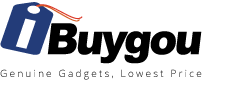 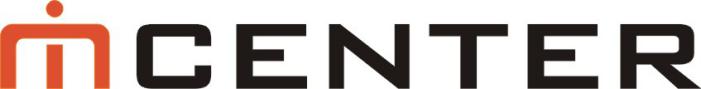 IBUYGOU & MICENTER SERVICE CENTER FORMWhen you apply for repair, please upload this completed form to： support@ibuygou.com.** Please cancel the lock screen and save the data. Ibuygou is not responsible for your loss of data.*****Attention: Please log out Xiaomi account!!! Unless, we won’t repair!!!   1. Please sign out from Mi Account on the device (Settings > Accounts (Xiaomi) > Sign out)   2. If your phone is dead, you should log Xiaomi account out from the website: https://i.mi.com/   (Sign in with Mi Account >Find device>Close the device>Sign out your account)(Please be sure to do so).    3. If you cannot manage to do neither 1 nor 2, please offer me your Xiaomi Account ID(                          ) and password(                    ), our staff will do that for you.Please complete all fields, then print and send the phone with the repair form. Please also ship your device using a tracked service from your post office or Nother express company.Please send the phone with accessories (charger and cable) in original box, pack it in good condition to avoid the damage in transit.Warranty repair will be processed only when there’s a valid ticket number provided above. Without the ticket number service center is allowed to hold the repair or reject it and charge the customer with fee (20 EUR).      Address:Mi CenterJackowskiego 57/DWroclaw51-665PolandMobile: +48 780 080 521 NameStreet CityCountryPostcodeYour phonenumberModelSign out Xiaomi accountYes(   )No (   )Backup dataYes (   )No (   )Cancel the screen-lock patternYes (   )No (   ) Cancel the screen-lock patternYes (   )No (   ) Turn off alarmsYes (   )No  (   )Turn off alarmsYes (   )No  (   )ship back to your PayPal addressYes (   ) No (   )Order number：IMEI number:Ticket number: Order number：IMEI number:Ticket number: Order number：IMEI number:Ticket number: Order number：IMEI number:Ticket number: Order number：IMEI number:Ticket number: Order number：IMEI number:Ticket number: Order number：IMEI number:Ticket number: Phone issue (describe in detail)Phone issue (describe in detail)Phone issue (describe in detail)Phone issue (describe in detail)Phone issue (describe in detail)Phone issue (describe in detail)Phone issue (describe in detail)